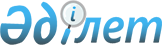 О Канцелярии Премьер-Министра Республики Казахстан
					
			Утративший силу
			
			
		
					Постановление Правительства Республики Казахстан от 20 октября 1997 г. N 1449. Утратило силу - постановлением Правительства РК от 20 мая 1999 г. N 592 ~P990592.



     В соответствии с 
 Указом 
 Президента Республики Казахстан от 10 октября 1997 г. N 3655 "О мерах по дальнейшему повышению эффективности государственного управления в Республике Казахстан" Правительство Республики Казахстан ПОСТАНОВЛЯЕТ: 



      1. Утвердить прилагаемую структуру и штатную численность Канцелярии Премьер-Министра Республики Казахстан. 



      2. Признать утратившими силу пункты 1,2 и 3 
 постановления 
 Правительства Республики Казахстан от 17 марта 1997 года N 337 "О Канцелярии Премьер-Министра Республики Казахстан". 




    Премьер-Министр



  Республики Казахстан




                                           Приложение



                                  к постановлению Правительства



                                      Республики Казахстан



                                  от 20 октября 1997 г. N 1449




 



                   СТРУКТУРА И ШТАТНАЯ ЧИСЛЕННОСТЬ 

          КАНЦЕЛЯРИИ ПРЕМЬЕР-МИНИСТРА РЕСПУБЛИКИ КАЗАХСТАН<*>

     Сноска. Внесены изменения - постановлениями Правительства РК от 26 декабря 1997 г. N 1837  
 P971837_ 
 ; от 9 марта 1998 г. N 185  
 P980185_ 
 ; от 30 июня 1998 г. N 612  
 Р980612_ 
 ; от 4 ноября 1998 г. N 1125.

     Руководство

     Секретариат Премьер-Министра

     Отдел правовой экспертизы

     Представительство Правительства в Парламенте

     Отдел документационного обеспечения

     Пресс-служба Премьер-Министра Республики Казахстан

     Отдел по связям с СНГ

     Отдел финансово-экономической экспертизы

     Отдел информации и анализа

     Отдел организации, контроля и безопасности

     Отдел внешнеэкономических связей и протокола

            Всего -  252

					© 2012. РГП на ПХВ «Институт законодательства и правовой информации Республики Казахстан» Министерства юстиции Республики Казахстан
				